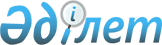 Сарқан аудандық мәслихатының 2021 жылғы 28 желтоқсандағы № 14-62 "Сарқан ауданының 2022-2024 жылдарға арналған бюджеті туралы" шешіміне өзгерістер енгізу туралыЖетісу облысы Сарқан аудандық мәслихатының 2022 жылғы 5 желтоқсандағы № 33-122 шешімі
      Сарқан аудандық мәслихаты ШЕШТІ: 
      1. Сарқан аудандық мәслихатының "Сарқан ауданының 2022-2024 жылдарға арналған бюджеті туралы" 2021 жылғы 28 желтоқсандағы № 14-62 (Нормативтік құқықтық актілерді мемлекеттік тіркеу тізілімінде № 26315 болып тіркелген) шешіміне келесі өзгерістер енгізілсін:
      көрсетілген шешімнің 1-тармағы жаңа редакцияда жазылсын:
      "1. 2022-2024 жылдарға арналған аудандық бюджет тиісінше осы шешімнің 1, 2 және 3-қосымшаларына сәйкес, оның ішінде 2022 жылға келесі көлемдерде бекітілсін:
      1) кірістер – 7 158 942 мың теңге, оның ішінде:
      салықтық түсімдер – 854 434 мың теңге;
      салықтық емес түсімдер – 17 802 мың теңге;
      негізгі капиталды сатудан түсетін түсімдер – 40 801 мың теңге;
      трансферттер түсімі – 6 245 905 мың теңге;
      2) шығындар − 7 022 147 мың теңге;
      3) таза бюджеттік кредиттеу − 26 077 мың теңге, оның ішінде:
      бюджеттік кредиттер – 59 881 мың теңге;
      бюджеттік кредиттерді өтеу – 33 804 мың теңге;
      4) қаржы активтері мен операциялар бойынша сальдо – 200 000 мың теңге, оның ішінде:
      қаржылық активтерді сатып алу −200 000 мың теңге;
      мемлекеттің қаржы активтерін сатудан түсетін түсімдер − 0 теңге;
      5) бюджет тапшылығы (профициті) − -89 282 мың теңге;
      6) бюджет тапшылығын қаржыландыру (профицитін пайдалану) – 89 282 мың теңге, оның ішінде:
      қарыздар түсімі – 59 881 мың теңге;
      қарыздарды өтеу − 33 804 мың теңге;
      бюджет қаражатының пайдаланылатын қалдықтары – 63 205 мың теңге.".
      2. Көрсетілген шешімнің 1-қосымшасы осы шешімнің қосымшасына сәйкес жаңа редакцияда баяндалсын. 
      3. Осы шешім 2022 жылдың 1 қаңтарынан бастап қолданысқа енгізіледі. Сарқан ауданының 2022 жылға арналған бюджеті
					© 2012. Қазақстан Республикасы Әділет министрлігінің «Қазақстан Республикасының Заңнама және құқықтық ақпарат институты» ШЖҚ РМК
				
      Сарқан аудандық мәслихатының хатшысы

М. Разбеков
Сарқан аудандық мәслихатының 2022 жылғы 05 желтоқсандағы № 33-122 шешіміне қосымшаСарқан аудандық мәслихатының 2021 жылғы 28 желтоқсандағы № 14-62 шешіміне 1 қосымша
Санаты
Санаты
Санаты
Санаты
Сомасы
 (мың теңге)
Сынып
Сынып
Сынып
Сомасы
 (мың теңге)
Ішкі сынып
Ішкі сынып
Сомасы
 (мың теңге)
Атауы
Сомасы
 (мың теңге)
I. Кірістер
7 158 942
1
Салықтық түсімдер
854 434
01
Табыс салығы
375 263
1
Корпоративтік табыс салығы
375 263
04
Меншiкке салынатын салықтар
449 761
1
Мүлiкке салынатын салықтар
449 761
05
Тауарларға, жұмыстарға және қызметтерге салынатын iшкi салықтар
24 122
2
Акциздер
2 498
3
Табиғи және басқа да ресурстарды пайдаланғаны үшiн түсетiн түсiмдер
9 136
4
Кәсiпкерлiк және кәсiби қызметтi жүргiзгенi үшiн алынатын алымдар
12 488
08
Заңдық мәнді іс-әрекеттерді жасағаны және (немесе) оған уәкілеттігі бар мемлекеттік органдар немесе лауазымды адамдар құжаттар бергені үшін алынатын міндетті төлемдер
5 288
1
Мемлекеттік баж
5 288
2
Салықтық емес түсiмдер
17 802
01
Мемлекеттік меншіктен түсетін кірістер
3 269
5
Мемлекет меншігіндегі мүлікті жалға беруден түсетін кірістер
3 234
7
Мемлекеттік бюджеттен берілген кредиттер бойынша сыйақылар
35
06
Өзге де салықтық емес түсiмдер
7 533
1
Өзге де салықтық емес түсiмдер
7 533
3
Негізгі капиталды сатудан түсетін түсімдер
40 801
01
Мемлекеттік мекемелерге бекітілген мемлекеттік мүлікті сату
5 400
1
Мемлекеттік мекемелерге бекітілген мемлекеттік мүлікті сату
5 400
03
Жердi және материалдық емес активтердi сату
35 401
1
Жерді сату 
40 801
4
Трансферттердің түсімдері
6 245 905
01
Төмен тұрған мемлекеттiк басқару органдарынан трансферттер 
136
3
Аудандық маңызы бар қалалардың, ауылдардың, кенттердің, аулдық округтардың бюджеттерінен трансферттер
136
02
Мемлекеттiк басқарудың жоғары тұрған органдарынан түсетiн трансферттер
6 245 769
2
Облыстық бюджеттен түсетiн трансферттер
6 245 769
Функционалдық топ
Функционалдық топ
Функционалдық топ
Функционалдық топ
Функционалдық топ
Сомасы
(мың теңге)
Кіші функция
Кіші функция
Кіші функция
Кіші функция
Сомасы
(мың теңге)
Бюджеттік бағдарламалардың әкімшісі
Бюджеттік бағдарламалардың әкімшісі
Бюджеттік бағдарламалардың әкімшісі
Сомасы
(мың теңге)
Бағдарлама
Бағдарлама
Сомасы
(мың теңге)
Атауы
Сомасы
(мың теңге)
II. Шығындар
7 022 147
01
Жалпы сипаттағы мемлекеттiк көрсетілетін қызметтер
808 869
1
Мемлекеттiк басқарудың жалпы функцияларын орындайтын өкiлдi, атқарушы және басқа органдар
460 123
112
Аудан (облыстық маңызы бар қала) мәслихатының аппараты
47 939
001
Аудан (облыстық маңызы бар қала) мәслихатының қызметін қамтамасыз ету жөніндегі қызметтер
47 454
003
Мемлекеттік органның күрделі шығыстары
 485
122
Аудан (облыстық маңызы бар қала) әкімінің аппараты
412 184
001
Аудан (облыстық маңызы бар қала) әкімінің қызметін қамтамасыз ету жөніндегі қызметтер
249 203
003
Мемлекеттік органның күрделі шығыстары
39 032
113
Төменгі тұрған бюджеттерге берілетін нысаналы ағымдағы трансферттер
123 949
2
Қаржылық қызмет
4 089
459
Ауданның (облыстық маңызы бар қаланың) экономика және қаржы бөлімі
4 089
003
Салық салу мақсатында мүлікті бағалауды жүргізу
1 469
010
Жекешелендіру, коммуналдық меншікті басқару, жекешелендіруден кейінгі қызмет және осыған байланысты дауларды реттеу
2 620
9
Жалпы сипаттағы өзге де мемлекеттiк қызметтер
344 657
459
Ауданның (облыстық маңызы бар қаланың) экономика және қаржы бөлімі
70 237
001
Ауданның (облыстық маңызы бар қаланың) экономикалық саясаттын қалыптастыру мен дамыту, мемлекеттік жоспарлау, бюджеттік атқару және коммуналдық меншігін басқару саласындағы мемлекеттік саясатты іске асыру жөніндегі қызметтер
57 250
015
Мемлекеттік органның күрделі шығыстары 
256
113
Төменгі тұрған бюджеттерге берілетін нысаналы ағымдағы трансферттер
12 731
492
Ауданның (облыстық маңызы бар қаланың) тұрғын үй-коммуналдық шаруашылығы, жолаушылар көлігі, автомобиль жолдары және тұрғын үй инспекциясы бөлімі
274 420
001
Жергілікті деңгейде тұрғын үй-коммуналдық шаруашылық, жолаушылар көлігі, автомобиль жолдары және тұрғын үй инспекциясы саласындағы мемлекеттік саясатты іске асыру жөніндегі қызметтер
55 291
013
Мемлекеттік органның күрделі шығыстары 
951
113
Төменгі тұрған бюджеттерге берілетін нысаналы ағымдағы трансферттер
218 178
02
Қорғаныс
20 348
1
Әскери мұқтаждар
13 021
122
Аудан (облыстық маңызы бар қала) әкімінің аппараты
13 021
005
Жалпыға бірдей әскери міндетті атқару шеңберіндегі іс-шаралар
13 021
2
Төтенше жағдайлар жөнiндегi жұмыстарды ұйымдастыру
7 327
122
Аудан (облыстық маңызы бар қала) әкімінің аппараты
7 327
006
Аудан (облыстық маңызы бар қала) ауқымындағы төтенше жағдайлардың алдын алу және оларды жою
189
007
Аудандық (қалалық) ауқымдағы дала өрттерінің, сондай-ақ мемлекеттік өртке қарсы қызмет органдары құрылмаған елдi мекендерде өрттердің алдын алу және оларды сөндіру жөніндегі іс-шаралар
7 138
03
Қоғамдық тәртіп, қауіпсіздік, құқықтық, сот, қылмыстық-атқару қызметі
32 814
1
Құқық қорғау қызметi
9 320
472
Ауданның (облыстық маңызы бар қаланың) құрылыс, сәулет және қала құрылысы бөлімі
9 320
066
Қоғамдық тәртіп пен қауіпсіздік объектілерін салу
9 320
9
Қоғамдық тәртіп және қауіпсіздік саласындағы басқа да қызметтер
23 494
492
Ауданның (облыстық маңызы бар қаланың) тұрғын үй-коммуналдық шаруашылығы, жолаушылар көлігі, автомобиль жолдары және тұрғын үй инспекциясы бөлімі
23 494
021
Елдi мекендерде жол қозғалысы қауiпсiздiгін қамтамасыз ету
23 494
06
Әлеуметтiк көмек және әлеуметтiк қамсыздандыру
1 011 114
1
Әлеуметтiк қамсыздандыру
244 374
451
Ауданның (облыстық маңызы бар қаланың) жұмыспен қамту және әлеуметтік бағдарламалар бөлімі
244 374
005
Мемлекеттік атаулы әлеуметтік көмек 
244 374
2
Әлеуметтiк көмек
707 245
451
Ауданның (облыстық маңызы бар қаланың) жұмыспен қамту және әлеуметтік бағдарламалар бөлімі
707 245
002
Жұмыспен қамту бағдарламасы
392 221
004
Ауылдық жерлерде тұратын денсаулық сақтау, білім беру, әлеуметтік қамтамасыз ету, мәдениет, спорт және ветеринар мамандарына отын сатып алуға Қазақстан Республикасының заңнамасына сәйкес әлеуметтік көмек көрсету
17 498
006
Тұрғын үйге көмек көрсету
30 440
007
Жергілікті өкілетті органдардың шешімі бойынша мұқтаж азаматтардың жекелеген топтарына әлеуметтік көмек
25 912
010
Үйден тәрбиеленіп оқытылатын мүгедек балаларды материалдық қамтамасыз ету
3 006
014
Мұқтаж азаматтарға үйде әлеуметтiк көмек көрсету
101 774
017
Оңалтудың жеке бағдарламасына сәйкес мұқтаж мүгедектердi протездік-ортопедиялық көмек, сурдотехникалық құралдар, тифлотехникалық құралдар, санаторий-курорттық емделу, мiндеттi гигиеналық құралдармен қамтамасыз ету, арнаулы жүрiп-тұру құралдары, қозғалуға қиындығы бар бірінші топтағы мүгедектерге жеке көмекшінің және есту бойынша мүгедектерге қолмен көрсететiн тіл маманының қызметтері мен қамтамасыз ету
55 952
023
Жұмыспен қамту орталықтарының қызметін қамтамасыз ету
80 442
9
Әлеуметтiк көмек және әлеуметтiк қамтамасыз ету салаларындағы өзге де қызметтер
59 495
451
Ауданның (облыстық маңызы бар қаланың) жұмыспен қамту және әлеуметтік бағдарламалар бөлімі
59 495
001
Жергілікті деңгейде халық үшін әлеуметтік бағдарламаларды жұмыспен қамтуды қамтамасыз етуді іске асыру саласындағы мемлекеттік саясатты іске асыру жөніндегі қызметтер
47 826
011
Жәрдемақыларды және басқа да әлеуметтік төлемдерді есептеу, төлеу мен жеткізу бойынша қызметтерге ақы төлеу
2 948
021
Мемлекеттік органның күрделі шығыстары
300
050
Қазақстан Республикасында мүгедектердің құқықтарын қамтамасыз етуге және өмір сүру сапасын жақсарту
8 421
07
Тұрғын үй-коммуналдық шаруашылық
1 362 922
1
Тұрғын үй шаруашылығы
650 975
472
Ауданның (облыстық маңызы бар қаланың) құрылыс, сәулет және қала құрылысы бөлімі
650 975
003
Коммуналдық тұрғын үй қорының тұрғын үйін жобалау және (немесе) салу, реконструкциялау
399 128
004
Инженерлік-коммуникациялық инфрақұрылымды жобалау, дамыту және (немесе) жайластыру
251 847
2
Коммуналдық шаруашылық
128 193
492
Ауданның (облыстық маңызы бар қаланың) тұрғын үй-коммуналдық шаруашылығы, жолаушылар көлігі, автомобиль жолдары және тұрғын үй инспекциясы бөлімі
128 193
012
Сумен жабдықтау және су бұру жүйесінің жұмыс істеуі
53 627
026
Ауданның (облыстық маңызы бар қаланың) коммуналдық меншігіндегі жылу желілерін пайдалануды ұйымдастыру
30 870
029
Сумен жабдықтау және су бұру жүйелерін дамыту
43 696
3
Елді-мекендерді көркейту
583 754
492
Ауданның (облыстық маңызы бар қаланың) тұрғын үй-коммуналдық шаруашылығы, жолаушылар көлігі, автомобиль жолдары және тұрғын үй инспекциясы бөлімі
583 754
015
Елдi мекендердегі көшелердi жарықтандыру
19 931
018
Елдi мекендердi абаттандыру және көгалдандыру
563 823
08
Мәдениет, спорт, туризм және ақпараттық кеңістiк
792 539
1
Мәдениет саласындағы қызмет
434 724
819
Ауданның (облыстық маңызы бар қаланың) ішкі саясат, мәдениет, тілдерді дамыту және спорт бөлімі)
434 724
009
Мәдени-демалыс жұмысын қолдау
434 724
2
Спорт
48 222
819
Ауданның (облыстық маңызы бар қаланың) ішкі саясат, мәдениет, тілдерді дамыту және спорт бөлімі)
48 222
014
Аудандық (облыстық маңызы бар қалалық) деңгейде спорттық жарыстар өткiзу
40 264
015
Әртүрлi спорт түрлерi бойынша аудан (облыстық маңызы бар қала) құрама командаларының мүшелерiн дайындау және олардың облыстық спорт жарыстарына қатысуы
7 958
3
Ақпараттық кеңiстiк
86 312
819
Ауданның (облыстық маңызы бар қаланың) ішкі саясат, мәдениет, тілдерді дамыту және спорт бөлімі)
86 312
005
Мемлекеттік ақпараттық саясат жүргізу жөніндегі қызметтер
17 550
007
Аудандық (қалалық) кiтапханалардың жұмыс iстеуi
68 014
008
Мемлекеттiк тiлдi және Қазақстан халқының басқа да тiлдерін дамыту
748
9
Мәдениет, спорт, туризм және ақпараттық кеңiстiктi ұйымдастыру жөнiндегi өзге де қызметтер
223 278
819
Ауданның (облыстық маңызы бар қаланың) ішкі саясат, мәдениет, тілдерді дамыту және спорт бөлімі)
223 278
001
Ақпаратты, мемлекеттілікті нығайту және азаматтардың әлеуметтік сенімділігін қалыптастыру саласында жергілікті деңгейде мемлекеттік саясатты іске асыру жөніндегі қызметтер
58 428
003
Мемлекеттік органның күрделі шығыстары
387
032
Ведомстволық бағыныстағы мемлекеттік мекемелер мен ұйымдардың күрделі шығыстары
164 463
10
Ауыл, су, орман, балық шаруашылығы, ерекше қорғалатын табиғи аумақтар, қоршаған ортаны және жануарлар дүниесін қорғау, жер қатынастары
102 470
1
Ауыл шаруашылығы
79 922
477
Ауданның (облыстық маңызы бар қаланың) ауыл шаруашылығы мен жер қатынастары бөлімі
79 922
462
001
Жергілікті деңгейде ауыл шаруашылығы және жер қатынастары саласындағы мемлекеттік саясатты іске асыру жөніндегі қызметтер
62740
003
Мемлекеттік органның күрделі шығыстары
17 182
9
Ауыл, су, орман, балық шаруашылығы, қоршаған ортаны қорғау және жер қатынастары саласындағы басқа да қызметтер
22 548
459
Ауданның (облыстық маңызы бар қаланың) экономика және қаржы бөлімі
22 548
099
Мамандарға әлеуметтік қолдау көрсету жөніндегі шараларды іске асыру
22 548
11
Өнеркәсіп, сәулет, қала құрылысы және құрылыс қызметі
37 739
2
Сәулет, қала құрылысы және құрылыс қызметі
37 739
472
Ауданның (облыстық маңызы бар қаланың) құрылыс, сәулет және қала құрылысы бөлімі
37 739
467
001
Жергілікті деңгейде құрылыс, сәулет және қала құрылысы саласындағы мемлекеттік саясатты іске асыру жөніндегі қызметтер
37 739
12
Көлiк және коммуникация
1 301 029
1
Автомобиль көлiгi
1 301 029
492
Ауданның (облыстық маңызы бар қаланың) тұрғын үй-коммуналдық шаруашылығы, жолаушылар көлігі, автомобиль жолдары және тұрғын үй инспекциясы бөлімі
1 301 029
023
Автомобиль жолдарының жұмыс істеуін қамтамасыз ету
69 897
045
Аудандық маңызы бар автомобиль жолдарын және елді-мекендердің көшелерін күрделі және орташа жөндеу
1 231 132
13
Басқалар
23 009
3
Кәсiпкерлiк қызметтi қолдау және бәсекелестікті қорғау
16 322
469
Ауданның (облыстық маңызы бар қаланың) кәсіпкерлік бөлімі
16 322
001
Жергілікті деңгейде кәсіпкерлікті дамыту саласындағы мемлекеттік саясатты іске асыру жөніндегі қызметтер
16 022
004
Мемлекеттік органның күрделі шығыстары
300
9
Басқалар
6 687
459
Ауданның (облыстық маңызы бар қаланың) экономика және қаржы бөлімі
6 687
012
Ауданның (облыстық маңызы бар қаланың) жергілікті атқарушы органының резерві 
6 687
14
Борышқа қызмет көрсету
80 168
1
Борышқа қызмет көрсету
80 168
459
Ауданның (облыстық маңызы бар қаланың) экономика және қаржы бөлімі
80 168
021
Жергілікті атқарушы органдардың облыстық бюджеттен қарыздар бойынша сыйақылар мен өзге де төлемдерді төлеу бойынша борышына қызмет көрсету
80 168
15
Трансферттер
1 449 126
1
Трансферттер
1 449 126
459
Ауданның (облыстық маңызы бар қаланың) экономика және қаржы бөлімі
1 449 126
006
Пайдаланылмаған (толық пайдаланылмаған) нысаналы трансферттерді қайтару
5 365
024
Заңнаманы өзгертуге байланысты жоғары тұрған бюджеттің шығындарын өтеуге төменгі тұрған бюджеттен ағымдағы нысаналы трансферттер
1 110 409
038
Субвенциялар
333 348
054
Қазақстан Республикасының Ұлттық қорынан берілетін нысаналы трансферт есебінен республикалық бюджеттен бөлінген пайдаланылмаған (түгел пайдаланылмаған) нысаналы трансферттердің сомасын қайтарутрансферттердің сомасын қайтару
4
ІІІ. Таза бюджеттік кредиттеу
26 077
 Бюджеттік кредиттер 
59 881
10
Ауыл, су, орман, балық шаруашылығы, ерекше қорғалатын табиғи аумақтар, қоршаған ортаны және жануарлар дүниесін қорғау, жер қатынастары
59 881
9
Ауыл, су, орман, балық шаруашылығы, қоршаған ортаны қорғау және жер қатынастары саласындағы басқа да қызметтер
59 881
459
Ауданның (облыстық маңызы бар қаланың) экономика және қаржы бөлімі
59 881
018
Мамандарды әлеуметтік қолдау шараларын іске асыру үшін бюджеттік кредиттер
59 881
Санаты
Санаты
Санаты
Санаты
Санаты
Cомасы
 (мың теңге)
Сынып
Сынып
Сынып
Сынып
Cомасы
 (мың теңге)
Ішкі сынып
Ішкі сынып
Ішкі сынып
Cомасы
 (мың теңге)
Атауы
Cомасы
 (мың теңге)
Бюджеттік кредиттерді өтеу
33 804
5
Бюджеттік кредиттерді өтеу
33 804
01
Бюджеттік кредиттерді өтеу
33 804
1
Мемлекеттік бюджеттен берілген бюджеттік кредиттерді өтеу
33 804
Функционалдық топ
Функционалдық топ
Функционалдық топ
Функционалдық топ
Функционалдық топ
Сомасы
(мың теңге)
Кіші функция
Кіші функция
Кіші функция
Кіші функция
Сомасы
(мың теңге)
Бюджеттік бағдарламалардың әкімшісі
Бюджеттік бағдарламалардың әкімшісі
Бюджеттік бағдарламалардың әкімшісі
Сомасы
(мың теңге)
Бағдарлама
Бағдарлама
Сомасы
(мың теңге)
Атауы
Сомасы
(мың теңге)
ІV. Қаржы активтерімен операциялар бойынша сальдо
200 000
13
Басқалар
200 000
9
Басқалар
200 000
492
Ауданның (облыстық маңызы бар қаланың) тұрғын үй-коммуналдық шаруашылығы, жолаушылар көлігі, автомобиль жолдары және тұрғын үй инспекциясы бөлімі
200 000
065
Заңды тұлғалардың жарғылық капиталын қалыптастыру немесе ұлғайту
200 000
Санаты
Санаты
Санаты
Санаты
Cомасы
(мың теңге)
Сыныбы
Сыныбы
Сыныбы
Cомасы
(мың теңге)
Ішкі сыныбы
Ішкі сыныбы
Cомасы
(мың теңге)
Атауы
Cомасы
(мың теңге)
6
Мемлекеттің қаржы активтерін сатудан түсетін түсімдер
0
01
Мемлекеттің қаржы активтерін сатудан түсетін түсімдер
0
1
Қаржы активтерін ел ішінде сатудан түсетін түсімдер
0
Санаты
Санаты
Санаты
Санаты
Cомасы
(мың теңге)
Сынып
Сынып
Сынып
Cомасы
(мың теңге)
Ішкі сынып
Ішкі сынып
Cомасы
(мың теңге)
Атауы
Cомасы
(мың теңге)
V. Бюджет тапшылығы (профициті)
-89 282
VI. Бюджет тапшылығын қаржыландыру (профицитін пайдалану)
89 282
7
Қарыздар түсімі 
59 881
01
Мемлекеттік ішкі қарыздар
59 881
2 
Қарыз алу келісімшарттары
59 881
8
Бюджет қаражаттарының пайдаланылатын қалдықтары
63 205
01
Бюджет қаражаты қалдықтары
63 205
1
Бюджет қаражатының бос қалдықтары
63 205
Функционалдық топ
Функционалдық топ
Функционалдық топ
Функционалдық топ
Функционалдық топ
Сомасы
(мың теңге)
Кіші функция
Кіші функция
Кіші функция
Кіші функция
Сомасы
(мың теңге)
Бюджеттік бағдарламалардың әкімшісі
Бюджеттік бағдарламалардың әкімшісі
Бюджеттік бағдарламалардың әкімшісі
Сомасы
(мың теңге)
Бағдарлама
Бағдарлама
Сомасы
(мың теңге)
Атауы
Сомасы
(мың теңге)
Қарыздарды өтеу
33 804
16
Қарыздарды өтеу
33 804
1
Қарыздарды өтеу
33 804
459
Ауданның (облыстық маңызы бар қаланың) экономика және қаржы бөлімі
33 804
005
Жергілікті атқарушы органның жоғары тұрған бюджет алдындағы борышын өтеу
33 804